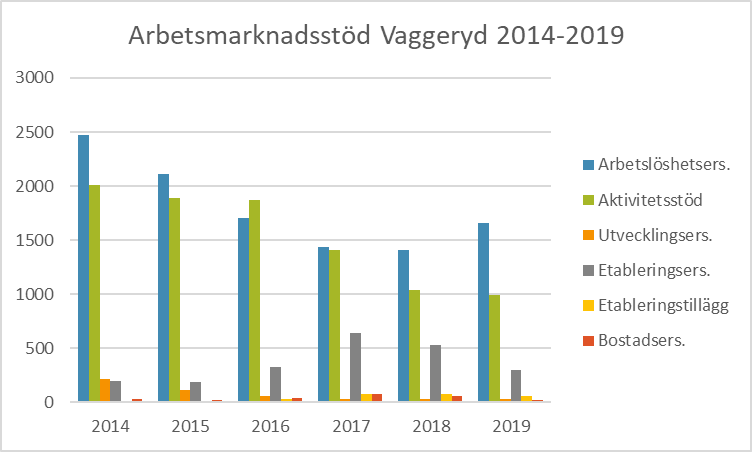 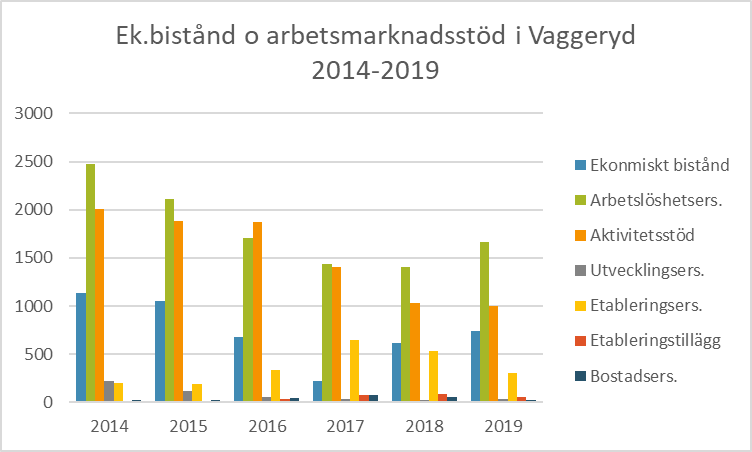 Arbetsmarknadsstöd genomsnittligt utbetalt belopp per i individ i kr. 201420152016201720182019Arbetslöshetsers.247521081704143514051660Aktivitetsstöd20071886187214061036995Utvecklingsers.21611855332831Etableringsers.195188331642531302Etableringstillägg8930798157Bostadsers.272442755523Ekonomiskt bistånd 11301057675223620739